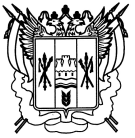 Российская ФедерацияРостовская областьЗаветинский районмуниципальное образование «Фоминское сельское поселение»Администрация Фоминского сельского поселенияРаспоряжение № 1925.02.2011                                                                                                          х. ФоминОб итогах обучения населения Фоминского сельского поселения в области гражданской обороны защиты от чрезвычайных ситуаций в 2010 году и задачах на 2011 учебный год.	Задачи подготовки населения, определенные постановлениями Администрации Заветинского района от 15.01.2010года. №5 «О подготовке населения Заветинского района в области гражданской обороны и защиты от чрезвычайных ситуаций природного и техногенного характера в 2010 году» и от 16.10.2009№ 346 «О порядке подготовки и обучения населения Заветинского района в области гражданской обороны и защиты от чрезвычайных ситуаций»,организационно- методическими указаниями по подготовке населения Заветинского района по вопросам гражданской обороны ,защиты от чрезвычайных ситуаций, обеспечения пожарной безопасности и безопасности людей на водных объектах на 2006-2010 годы ,в  целом выполнены.	В 2010 году обучение рабочих и служащих объектов экономики, личного состава формирований гражданской обороны и неработающего населения осуществлялось в соответствии с примерной Программой обучения на 2010 год.	Особое внимание было уделено обучению руководителей и специалистов звена единой государственной системы предупреждения и ликвидации чрезвычайных ситуаций по действиям в экстремальных ситуациях и  прежде всего, при угрозе или возникновении террористического акта.	К обучению населения было привлечено:180 человек работающего населения,370 человек неработающего населения и 116 учащихся.На проведенных командно-штабных учениях и объектовых тренировках отрабатывался перевод объектов экономики на работу в условиях военного времени, а также организация ликвидации последствий террористического акта и гидрометеорологических явлений.	В течении года рабочие и служащие, неработающее население и учащаяся молодежь обучалась способам защиты от опасностей, возникающих при ведении военных действий или в следствии этих действий.	В целом планы учебных мероприятий выполнены полностью и в основном в запланированные сроки.	В 2010году в  ГУ «Учебно-методическом центре ГОЧС Ростовской области» обучен1чел.(специалист ГОЧС администрации сельского поселения) , на курсах ГОМУ « Управление ГОЧС г.Волгодонска»подготовлены 2 чел.(заведующий  МДОУ «Детский сад №8», уполномоченный  по делам ГОЧС СПК «Фомин»). Обучение неработающего населения  является одним из самых  проблемных направлений в системе обучения.        Одним из методов практического обучения является проведение в сельском поселении, организациях и предприятиях учений и тренировок. В текущем году проведено 6 учений и тренировок, что составляет 66 % от плана.На проведенных комплексных, командно-штабных учениях и объектовых тренировках, отрабатывался перевод экономики на работу в условиях военного времени, а также организация ликвидации последствий террористического акта и гидрометеорологических явлений .В течение года работающие и служащие, неработающее население и учащаяся молодежь обучалась способам защиты от опасностей, возникающих при ведении военных действий или вследствие этих действий .В целом планы учебных мероприятий выполнены полностью и в основном в запланированные сроки.       Уровень облученности  рабочих и служащих, неработающего населения проверялся в ходе учений и тренировок и при проведении комплексной проверки .Более четкими стали знания порядка действий при угрозе террористических актов, при стихийных бедствиях связанных с метеорологическими явлениями, обнаружении взрывоопасных предметов.	 По прежнему неудовлетворительной остается  организация обучения работников сельского хозяйства .Основная причина – тяжелое финансовое положение  предприятий сельхозпроизводства всех форм собственности.Однако, в лучшую сторону по организации планирования, проведения учебных мероприятий и обучения рабочих и служащих  отмечается:-МДОУ «Детский сад№8»(С.А.Беркова),1.Обучение рабочих и служащих в области гражданской обороны и защиты от чрезвычайных ситуаций природного и техногенного характера проводить в соответствии с «Примерной программой обучения населения» издания департамента по предупреждению и ликвидации чрезвычайных ситуаций Ростовской области 08 .12.2008 года, применительно к особенностям производства, в объеме 14 часов в год.2.Перейти в 2011 году на обучение личного состава формирований ГО по  «Примерной программой обучения формирований ГО» издания департамента по предупреждению и ликвидации чрезвычайных ситуаций  от 08.12.2009 г в объеме 20 часов. Особое внимание обратить на создание, комплектование, оснащение и подготовку нештатных аварийно-спасательных формирований.3. Под руководством  Главы сельского поселения на 2011 год планировать:  - Командно- штабное учение с  органами управления, силами ГОЧС сельского поселения в апреле 2011 года, на которую привлечь:- КЧС и ПБ поселения, поселковые службы РСЧС , МОУ «Фоминская СОШ» МДОУ «Детский сад № 8», СПК «Фомин»,врачебную амбулаторию х.Фомин4. Под руководством руководителей предприятий, учреждений и СПК планировать: -  штабную тренировку в СПК «Фомин»                   15.03.2011 год	-  штабную тренировку: МОУ Фоминская СОШ       18.04.2011 год                                                                                    23.05.2011год-  штабную тренировку МДОУ «Детский сад №8»    27.05. 2011 год.Объектовую тренировку: МДОУ «Детский сад №8»  24.06.2011 годСпециалисту Администрации сельского поселения по делам ГО и ЧС Б.И.Мусаевой планировать мероприятия на 2011 год и организацию учебного процесса на них взять на дополнительный контроль.6.Проведение учений и тренировок проводить согласно плана- графика. Тематику учений определить их руководителями.При планировании учений и тренировок предусматривать:- приведение органов управления в различные степени готовности и режимы работы;- отработку вопросов повышения устойчивости функционирования;- организацию защиты предприятия и производственного персонала от различных видов оружия, в том числе и массового поражения;- отработку действий при угрозе или совершении террористического акта;- организацию тушения ландшафтных пожаров.7. Планирование учебных  мероприятий на 2011 учебный год закончить до 25 января 2011года, учебный год начать 1 февраля и закончить 30 ноября 2011 года.8. Ознакомить с распоряжением руководителей организаций, предприятий, учреждений и СПК сельского поселения и начальников служб РСЧС поселения9. Контроль выполнения распоряжения возложить на специалиста по делам ГОЧС Администрации сельского поселения Б.И.МусаевуГлава Фоминского сельского поселения                                 Л.Н.Савченко